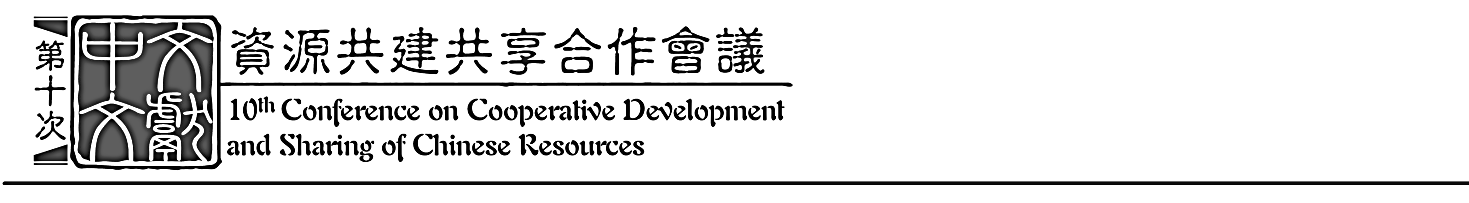 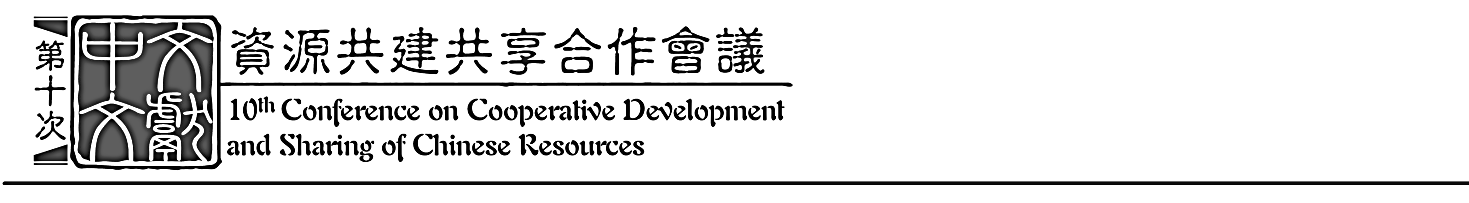 報名表格Registration Form參會編號Participation No.：(____)___________________(此欄由職員填寫to be filled by the staff)第一部分：申請人資料
Part I: Information of Applicant*	請刪去不適用者Please delete as appropriate# 所有關於是次會議的聯絡及確認訊息，均會發送至您提供的電郵地址，故必須填妥有效的電郵地址。The valid email address is mandatory and serves as your main contact email. All conference related information as well as confirmations will be sent to this email address.^ 在填寫電話及傳真號碼時，請加上’+”號及地區代碼，如 +852 2345-6789。  Please enter your telephone and fax numbers starting with a '+' and country code, i.e. +852 2345-6789.參會編號Participation No.：(____)___________________(此欄由職員填寫to be filled by the staff)第二部分：申請人專業
Part II：The Profession of Applicant請在適當空格加上「」號Please check the box as appropriate:第三部分：欲參與的環節
Part III: Selected Session(s) to attend請在適當空格加上「」號Please check the box as appropriate:承諾Undertaking 請注意：申請人必須同意上列承諾事項，並在空格加上「」號以完成此報名申請。Please note: Applicant must agrees to the undertaking and checks the boxes in order to complete this application.請於2014年8月31日或以前，將報名表格電郵至CCDSCR2014@swiretravel.comPlease email the registration form to CCDSCR2014@swiretravel.com on or before 31 August, 2014.主辦機構Host :承辦機構Organizer :協辦機構Co-organizers :中文文獻資源共建共享合作會議理事會Council of the Conference on Cooperative Development and Sharing of Chinese Resources香港公共圖書館
Hong Kong Public Libraries香港圖書館協會
Hong Kong Library Association香港特別行政區大學圖書館長聯席會
Joint University Librarians Advisory Committee姓名（中文）Name (Chinese)姓名（中文）Name (Chinese)姓名（中文）Name (Chinese)::*教授 / 博士 / 先生 / 女士 *教授 / 博士 / 先生 / 女士 *教授 / 博士 / 先生 / 女士 姓名（英文）Name (English)姓名（英文）Name (English)姓名（英文）Name (English)::*Prof. / Dr. / Mr. / Mrs. / Ms.  *Prof. / Dr. / Mr. / Mrs. / Ms.  *Prof. / Dr. / Mr. / Mrs. / Ms.  *Prof. / Dr. / Mr. / Mrs. / Ms.  *Prof. / Dr. / Mr. / Mrs. / Ms.  *Prof. / Dr. / Mr. / Mrs. / Ms.  *Prof. / Dr. / Mr. / Mrs. / Ms.  *Prof. / Dr. / Mr. / Mrs. / Ms.  *Prof. / Dr. / Mr. / Mrs. / Ms.  職業Occupation職業Occupation::職位Position職位Position:工作機構Organization工作機構Organization::就讀院校及課程Attending College & Course就讀院校及課程Attending College & Course就讀院校及課程Attending College & Course就讀院校及課程Attending College & Course就讀院校及課程Attending College & Course就讀院校及課程Attending College & Course就讀院校及課程Attending College & Course就讀院校及課程Attending College & Course:圖書館協會或相關學會的會員Member of Library Association or related圖書館協會或相關學會的會員Member of Library Association or related圖書館協會或相關學會的會員Member of Library Association or related圖書館協會或相關學會的會員Member of Library Association or related圖書館協會或相關學會的會員Member of Library Association or related圖書館協會或相關學會的會員Member of Library Association or related圖書館協會或相關學會的會員Member of Library Association or related圖書館協會或相關學會的會員Member of Library Association or related圖書館協會或相關學會的會員Member of Library Association or related圖書館協會或相關學會的會員Member of Library Association or related:否 / 是，協會名稱：否 / 是，協會名稱：否 / 是，協會名稱：否 / 是，協會名稱：否 / 是，協會名稱：否 / 是，協會名稱：否 / 是，協會名稱：否 / 是，協會名稱：圖書館協會或相關學會的會員Member of Library Association or related圖書館協會或相關學會的會員Member of Library Association or related圖書館協會或相關學會的會員Member of Library Association or related圖書館協會或相關學會的會員Member of Library Association or related圖書館協會或相關學會的會員Member of Library Association or related圖書館協會或相關學會的會員Member of Library Association or related圖書館協會或相關學會的會員Member of Library Association or related圖書館協會或相關學會的會員Member of Library Association or related圖書館協會或相關學會的會員Member of Library Association or related圖書館協會或相關學會的會員Member of Library Association or related:No / Yes, Name of Association:No / Yes, Name of Association:No / Yes, Name of Association:No / Yes, Name of Association:No / Yes, Name of Association:No / Yes, Name of Association:No / Yes, Name of Association:No / Yes, Name of Association:#電郵（必須填寫）#Email (required)#電郵（必須填寫）#Email (required)#電郵（必須填寫）#Email (required)#電郵（必須填寫）#Email (required)#電郵（必須填寫）#Email (required)#電郵（必須填寫）#Email (required):^聯絡電話^Contact Tel.::^傳真號碼^ Fax No.^傳真號碼^ Fax No.^傳真號碼^ Fax No.^傳真號碼^ Fax No.:本港或海外圖書館或資訊機構的從業人員Overseas or local practitioners in libraries or information services sectors本港或海外進修圖書館及資訊科學的學生Overseas or local students in librarianship and information science disciplines圖書館或資訊工作相關的人士Persons with job related to library or information services sectors日期Date時間Time活動Event2014.10.2109:30-12:30第十次「文獻會議」大會開幕儀式及專題演講
Opening Ceremony of the 10th Conference on Cooperative Development and Sharing of Chinese Resources and Keynote Speech2014.10.2114:00-18:10「文獻會議」第一節及第二節專題報告
1st and 2nd sessions of Topical Reports2014.10.2214:00-18:00「文獻會議」第三節專題報告及結項報告
3rd session of Topical Reports and Concluding Reports2014.10.2218:30-20:00配合活動 ─ 專題講座：黃自先生的藝術歌曲創作
Tie-in Subject Talk: The Art Songs of HUANG Tzu申請人同意上述所提供的個人資料只作參加是次會議活動的聯絡之用。The applicant agrees that all the personal data as above collected is to be used for making contact related to this Conference event.申請人同意就參與此次會議而衍生的一切費用將由參加者自行負責。The applicant agrees that all expenses incurred in relation to the Conference are the sole responsibility of the attendee.